Isosceles and Equilateral Triangles- Homework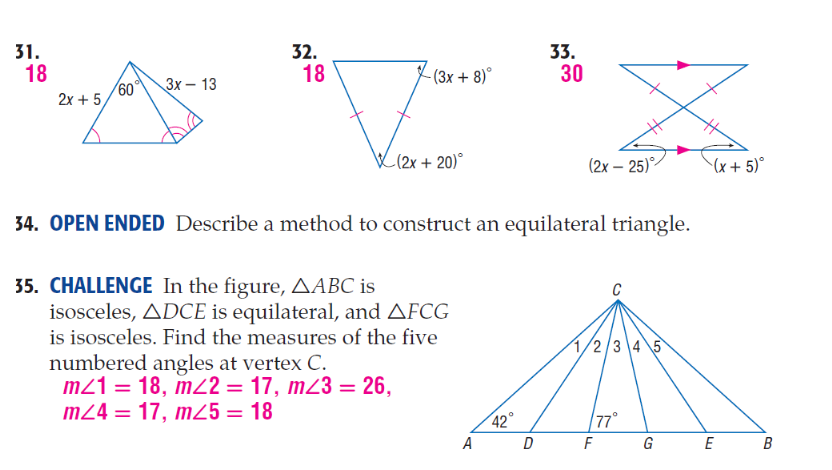 Directions: Show all work to find x. Circle your final answer.1. 								2. 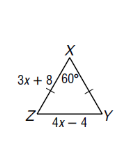 3.								4. 5. 	m<1 = ______

m<2 = ______
m<3 = ______

m<4 = ______

m<5 = ______Reading the question: Draw your figure before you solve. Find x and the measure of each side of the triangle. 6. 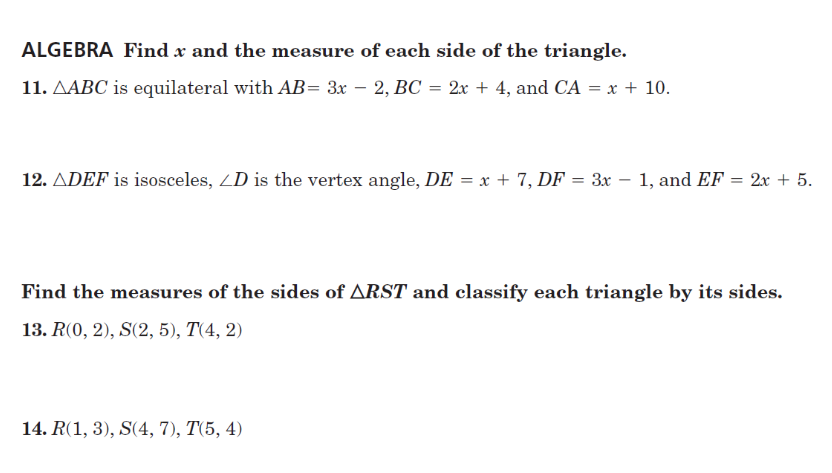 Reading the question: Draw your figure before you solve. Find x and the measure of each side of the triangle. 7. 8. 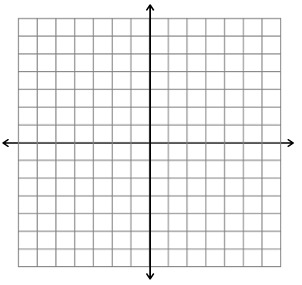 9. 